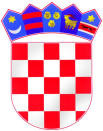 REPUBLIKA HRVATSKASPLITSKO-DALMATINSKA ŽUPANIJAGRAD SPLITOSNOVNA ŠKOLA ŽRNOVNICAHRVATSKIH VELIKANA 4121251 ŽRNOVNICAKLASA:       602-01/24-09/1                                                                                                                                             URBROJ:     2181-1-266-06-24-1  Žrnovnica, 25. siječnja 2024.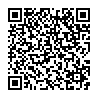 Javni poziv za organizaciju višednevne izvanučioničke nastavePovjerenstvo 3.a, 3.b, 4.a i 4.b  razreda Osnovne škole Žrnovnica za školsku godinu 2023./2024., dana 25. siječnja 2024. godine donijelo je odluku o raspisivanju javnog poziva za odlazak na višednevnu izvanučioničku nastavu (škola u prirodi).Otvaranje ponuda je u Osnovnoj školi Žrnovnica, Hrvatskih velikana 41, Žrnovnica dana 13. veljače 2024. u 13,00 sati. Pozivamo sve zainteresirane ponuditelje da dostave svoju ponudu.Ponuditelj je obvezan dostaviti ponudu do roka naznačenog u obrascu, u zatvorenoj omotnici s naznakom ''Javni poziv – ne otvaraj'' i brojem ponude ili mailom na adresu ured@os-zrnovnica-st.skole.hr.								Predsjednica Povjerenstva	                                                                                                          Ivana Madir							           Obrazac možete preuzeti ovdje.